Einführung Schriftliche Subtraktion			1. Aufgaben ohne ÜbertragLöse folgende Aufgabena) 764 – 432   	b) 879 – 621 	c) 385 – 163 	d) 586 – 460 						e) 367 – 54 	f) 869 – 45 			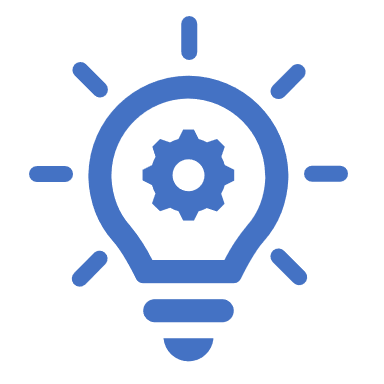 2. Aufgaben mit ÜbertragWenn Ziffern der unteren Zahl grösser sind als die oberen, wird mit Übertrag gerechnet:Löse folgende Aufgabeng) 786 – 417  	h) 754 – 583 	i) 925 – 685 		j) 704 – 263	k) 840 – 387 			
Erklärvideo zur schriftlichen Subtraktion ohne Übertrag anschauen: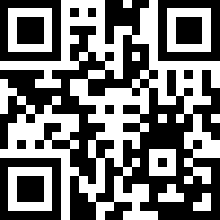 www.iLern.ch > Mathe > 3. Klasse > Schriftliche Subtraktion	oder QR-Code 	scannen	Erklärung am Beispiel 758 – 126 = Schreibe die Zahlen stellengerecht untereinander, die grössere Zahl kommt auf die obere Zeile (Einer unter Einer, Zehner unter Zehner, Hunderter unter Hunderter).Schreibe links vor die untere Zahl ein Minus-Zeichen und unterstreiche die Aufgabe mit Lineal in der Mitte des Häuschens.Beginne von rechts mit den Einern und ergänze die untere zur oberen Ziffer.Die Differenz, das Ergebnis der Rechnung wird unter den Strich geschrieben.

6 + __ = 8  2         2 + __  = 5  3        1 + __  = 7  6Lasse ein Häuschen aus und unterstreiche das Resultat doppelt.HZEHZEHZEHZE----367-54
Erklärvideo zur schriftlichen Subtraktion mit Übertrag anschauen: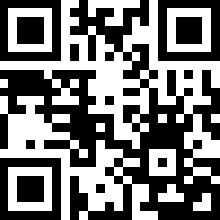 www.iLern.ch > Mathe > 3. Klasse > Schriftliche Subtraktion	oder QR-Code 	scannen	Erklärung am Beispiel 642 – 428 =Die Schritte 1-2 wie bei den Aufgaben ohne Übertrag.Von 8 auf 2 ergänzen „geht nicht“:	
Denke bei der oberen Zahl einen Zehner dazu  12 Einer
Ergänze: 8 + __ = 12  4Zum Ausgleich übertrage den Zehner  kleine 1 unter die Zehnerstelle der unteren Zahl. 
Diese Ziffer nennt man „Übertrag“ oder „Behalte“. Zehner: 1 + 2 = 3   Ergänze: 3 + __ = 4  1     
Hunderter: 4 + __ = 6  2Lasse ein Häuschen aus und unterstreiche doppelt.Es kann auch vom Zehner zum Hunderter einen Übertrag geben.HZEHZEHZE5---5704-263Online-Übungen und weitere Arbeitsblätter: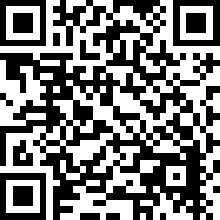 www.iLern.ch > Mathe > 3. Klasse > Schriftliche Subtraktion	oder QR-Code 	scannen	